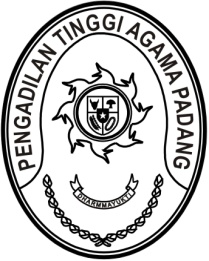 Nomor 	:     /PAN.PTA.W3-A/HK2.6/I/2024	           	   Padang, 9 Januari 2024Sifat	: BiasaLampiran 	:  - Hal	: Penerimaan dan Registrasi Perkara                     Banding Nomor 3/Pdt.G/2024/PTA.PdgKepada    Yth. Ketua Pengadilan Agama PadangAssalamu’alaikum Wr.Wb.Dengan ini kami beritahukan kepada Saudara bahwa berkas yang dimohonkan banding oleh Saudara:MS. Feroni Putra, S.H., M.Kn. bin Yoursal Roni sebagai Pembanding L a w a nWelyam Dista, S.H., M.Kn. binti Drs. H. Isramsir sebagai TerbandingTerhadap Putusan Pengadilan Agama Padang Nomor 857/Pdt.G/2023/PA.Pdg tanggal 20 November 2023 yang Saudara kirimkan secara elektronik melalui aplikasi e-court telah kami terima dan telah didaftarkan dalam Buku Register Banding Pengadilan Tinggi Agama Padang, Nomor 3/Pdt.G/2024/PTA.Pdg tanggal 9 Januari 2024.Demikian disampaikan untuk dimaklumi sebagaimana mestinya.                  WassalamPanitera,SyafruddinTembusan:Sdr. Riyan Permana Putra, S.H., M.H. sebagai Kuasa Pembanding;Sdr. Welyam Dista, S.H., M.Kn. binti Drs. H. Isramsir sebagai Terbanding;c.q. Pengadilan Agama Padang.